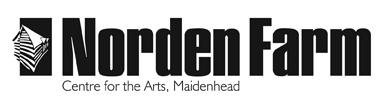 Classes and Activities – Information SheetJo Hall Art Courses – SPR2018Category: 		Adult (18+ years) Date:			Composing from PhotographsTues 20 Feb – 20 Mar (exc 27 Mar)Time:			10am - 1pm Location:		Norden Farm Centre for the ArtsTutor:			Jo HallClass Size:		Up to 12Cost of class:	£18 per class or £82.50 for 5 week courseComposing from PhotographsUse photographs as memory aids or starting points for drawing and painting. Explore several techniques to find successful compositions.Materials required and any additional costs: Please bring any drawing medium (pencil, charcoal, pen and ink) and pastel or watercolour for painting, and an A4 sketchbook. Some paper for pastel or watercolour will be available at cost.  Tutor biography: Jo is a landscape artist and has led a great variety of art workshops in Bath, London and Maidenhead, including for the WEA. Jo is also an Honorary Member and Past President of the Society of Graphic Fine Art; the national drawing society. Published works include four features on drawing techniques in Artists and Illustrators Magazine. Exhibition venues include Mall Galleries; Menier Gallery; Llewellyn Alexander Gallery; RAC Pall Mall; Barbican Library; Tower 42 at R K Burt Gallery and Bankside Gallery.Jo is happy to take course content / materials enquiries via email: johall@mhstudios.co.ukTo book please contact the Box Office on 01628 788997 / www.nordenfarm.orgNorden Farm Centre for the Arts Ltd. (No. 5405277) & Norden Farm Centre Trust Ltd. (No. 2713653, Charity Registration No. 1013555) are companies registered in England and Wales. The Registered Office is Altwood Road, Maidenhead, SL6 4PF.